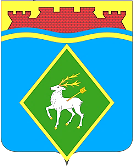 РОССИЙСКАЯ ФЕДЕРАЦИЯРОСТОВСКАЯ ОБЛАСТЬМУНИЦИПАЛЬНОЕ ОБРАЗОВАНИЕ «БЕЛОКАЛИТВИНСКОЕ ГОРОДСКОЕ ПОСЕЛЕНИЕ»АДМИНИСТРАЦИЯ БЕЛОКАЛИТВИНСКОГО ГОРОДСКОГО ПОСЕЛЕНИЯПОСТАНОВЛЕНИЕот 23 декабря 2022 года 	№ 586г.  Белая КалитваО приведении размера платы граждан за коммунальные услуги в соответствие с предельными индексамиВ целях ограничения роста размера платы граждан за коммунальные услуги по муниципальному образованию «Белокалитвинское городское поселение» на 2022 год, в соответствии со статьей 157.1 Жилищного кодекса Российской Федерации, постановлением Правительства Ростовской области от 22.03.2013 № 165 «Об ограничении в Ростовской области роста размера платы граждан за коммунальные услуги», распоряжением Губернатора Ростовской области от 28.11.2022 № 334 «Об утверждении предельных (максимальных) индексов изменения размера вносимой гражданами платы за коммунальные услуги в муниципальных образованиях Ростовской области на 2023год», Администрация Белокалитвинского городского поселения постановляет:Привести размер платы граждан за коммунальную услугу по теплоснабжению (тепловая энергия) в соответствие с предельными индексами путём снижения уровня платежей граждан от установленного экономически обоснованного тарифа по муниципальному образованию «Белокалитвинское городское поселение».Величина снижения размера платы граждан за коммунальные услуги определяется при неизменном наборе и объеме потребляемой коммунальной услуги.Снизить уровень платежей граждан за коммунальную услугу по теплоснабжению (тепловая энергия), определив его в процентах от установленного экономически обоснованного тарифа для Белокалитвинского района тепловых сетей общества с ограниченной ответственностью «Донэнерго Тепловые сети»:на период с 01.12.2022 по 31.12.2023 до 75,2025 процентов, что составляет 3 191,19 рубль за Гкал. Провести информационно-разъяснительную работу с населением, исполнителями коммунальных услуг и ресурсоснабжающими организациями о принятии данного постановления.Направить копии постановления в Региональную службу по тарифам Ростовской области, Министерство труда и социального развития Ростовской области, Министерство жилищно-коммунального хозяйства Ростовской области и Государственную жилищную инспекцию Ростовской области в течение 5-ти рабочих дней с даты принятия данного постановления. Настоящее постановление вступает в силу с момента официального опубликования и распространяется на правоотношения, возникшие с 01.12.2022. Контроль за исполнением настоящего постановления оставляю за собой.Верно:Начальник общего отдела                                                             М.В. БаранниковаГлава Администрации Белокалитвинского городского поселенияН.А. Тимошенко